Für all diejenige die nicht auf den soziale Medien mitlesen könnenGut, dass es die Initiativgruppe SV gibt! Nach der heute schon legendären aufgeflogenen Prüfung in Lübz-Bobzin in Mecklenburg-Vorpommern, wonach zahllose Ausbildungskennzeichen vereinsseitig aberkannt werden mussten, hat der SV-Vorstand verschiedene Sitzungen einberufen müssen und ist endlich der Betrug im Schosse des Vereins ein für allemal offiziell aufgeflogen und bestätigt. „Ja, es werden Prüfungen ‚geschrieben‘“! (Note: Hunde bekommen Ausbildungskennzeichen, wofür sie ihren Zwinger nicht verlassen und gar nicht auf dem Hundeplatz kommen mussten, sie wurden auch nicht ausgebildet, und die Besitzer erhielten ihre bei der SV-Hauptgeschäftsstelle abgeänderte und abgestempelte Ahnentafel mit bestätigte Prüfungen - BH, AD, IPO 1 bis 3 oder sonst was. Und darüber waren die Besitzer dann stolz!!)Bis heute wird durch die Ini-Gruppe mit dem Finger auf das immense Problem, das vereinsseitig über Jahrzehnte hinweg nicht annähernd unter die Lupe genommen wurde, hingewiesen. Der alte Ausbildungswart hat nichts unternommen (wo ist sein Rapport?), der neue Ausbildungswart hat bisher auch nichts gemacht (wo ist sein Rapport?) Dementsprechend wird die Ini-Gruppe nicht aufhören dürfen, zu schauen, ob allerseits auch alles mit rechten Dingen zugeht, angesichts der immer wiederkehrenden Namen der Richter und der Hundezwinger und der Ausbilder. Wenn sie heute noch da ist, die Ini-Gruppe, dann nur, weil sie NICHT falsche Informationen liefert, wie böse Zungen behaupten, sondern, weil sie sehr wohl gute Arbeit leistet. (Die Zahl der in letzter Minute abgesagten Prüfungen und der ausgebrochene Richter- und Hundekrankheiten sind vielbezeichnend.) Tautz sagte: „Ich bin mir sicher, dass die Durchführung von Prüfungsaufsichten der einzig richtige Weg ist, mögliche Manipulationsvorwürfe zu begegnen.“ Euh! Deutsche Sprache, schwierige Sprache! Wer schreibt denn sowas? Es müssen nicht die ‚Manipulationsvorwürfe‘ begegnet werden, sondern ‚die Manipulationen‘! Und Messler wagt sich nicht eine Aussage über die Grössenordnung des Betruges zu machen, bestätigt den Betrug aber in verschiedene Reden und Editorialen und sagt: „Den wenigsten Mitgliedern wird es entgangen sein, dass gerade im Sektor Prüfungsmanipulation (er nennt das einen Sektor!) in den letzten Monaten Aktivitäten vonseiten der HG und des Vorstandes erfolgt sind, die hoffen lassen, dass diese bald der Vergangenheit angehören.“ Euh! Welche Aktivitäten das sind, wird nicht weiter erläutert?! Aber, euh, wir freuen uns natürlich schon sehr, wenn Messler selber verspricht, dass „der Sektor Prüfungsmanipulation bald die Vergangenheit angehören“ soll. Aber zurück zur Ini-Gruppe. Ich ziehe meinen Hut für die tolle Leistung und würde meinen: „Bleiben Sie dran! Die Rasse bzw. der Deutsche Schäferhund wird es Euch danken!“Wie beurteilen die Leser dann diese Ini-Gruppe im Internet?(Bis zu 5 Sternen sind bei der Bewertung bei Facebook möglich.) Siehe Copy/Paste in Beilage:Carsten Carsten Jorczik heeft Initiativgruppe-sv.de beoordeeld — 5 sterrenEine prima Seite die über die Sauereien aufklärt. Weiter so, es wird immer welche geben die sich aufregen aber sie müssen damit klar kommen. Es geht schließlich um den guten Namen des Deutschen Schäferhund.Bovenkant formulierInitiativgruppe-sv.de Danke Carsten!Janin Schlanert heeft Initiativgruppe-sv.de beoordeeld — 1 sterDiese Seite kann/will nur Unruhe stiften. Ich weiß nicht, was man an dieser Seite noch gut finden sollte. Hier werden Hundesportler öffentlich zur Schau gestellt und des bescheißen beschuldigt. Kein Wunder das immer mehr Leute den Spaß an den Sport verlieren.Bovenkant formulierInitiativgruppe-sv.de Stimmt: Unruhe unter den Betrügern und das, ohne jemanden des Betrugs zu bezichtigen, der kein Betrüger ist!Initiativgruppe-sv.de Und noch eins: Nicht alle Namen von HF, die auf unserer Seite zu lesen sind, sind Betrüger! Das haben wir nie behauptet!!!Kerstin Martini heeft Initiativgruppe-sv.de beoordeeld — 3 sterrenFinde es sehr gut, das dem SV und all den korrupten Richtern da auf die Finger geschaut wird und deren Machenschaften aufgedeckt werden. Solange es den DSH aus der LZ wieder voran bringt, ist jedes Mittel recht.Bovenkant formulierInitiativgruppe-sv.de Danke Kerstin, aber warum gibst Du uns dann nur 3 Sterne?Kerstin Martini Solange Richter, die nachgewiesenermaßen Prüfungen geschrieben haben noch in Amt und Würden sind, ist es nicht genug, was getan wird. Da geht noch mehr. Schmälert aber in keinster Weise eure Arbeit. Bleibt dran. Bin leider nicht im SV, sonst wäre ich gern dabei. Bin selber Betroffener von den linken Machenschaften eines Richters b.z.w. des ganzen Vorstandes in der LG 17. Ist aber schon 2010 gewesen. Bin um den Start der FH BSP gebracht worden obwohl ich die Quali hatte. Kerstin Martini ist meine Frau.Kerstin Martini Kann man gern bei WD recherchieren. Da steht auch mein richtiger Name. Der Hund war "Yena v. Osterburg Quell". Die Art und Weise, was damals gelaufen ist, ist genau so link wie Prüfungen schreiben.Anke Zeebra heeft Initiativgruppe-sv.de beoordeeld — 2 sterrenIch war auch mal ein Beführworter. Leider durch schlechte Recherche und Aufstachelung zur Hatz hat sich diese Gruppe für mich ins Negative gezogen. Nachgewiesene Tatsachen werden trotz des Nachweises nicht akzeptiert oder gar klar gestellt. Die Behauptungen bleiben bestehen. Sportler die fair vorführen werden beschuldigt eine Prüfung manipulieren zu wollen usw. Das hat nichts mehr mit fairer Arbeit zu tun. Just-my-2-cents ;)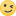 Bovenkant formulierInitiativgruppe-sv.de Wir haben noch nie ehrliche Sportler des Betrugs beschuldigt! Wenn wir Prüfungen als "besonders interessant" veröffentlichen, wird damit niemand irgendeines Vergehens bezichtigt!Anke Zeebra Nunja, das sehe nicht nur ich so, dass ihr mit dem Anprangern "verdächtiger" Prüfungen auch sofort "klar" ist, das ALLE die dort mitmachen betrügen wollen. Es wird nie revidiert wenn es nicht so ist, aber immer schön gehetzt wenn man vermeindlich was gefunden hat. Es hat eben einen sehr miesen Beigeschmack wie sich das ganze entwickelt hat in den Jahren.Initiativgruppe-sv.de ZeebraFox Anke wir haben noch nie "verdächtige" Prüfungen benannt, geschweige denn behauptet, dass ALLE irgendwo betrügen würden. Was einen miesen Beigeschmack seit Jahren hat, ist der massive Prüfungsbetrug, nur dagegen lohnt es sich zu kämpfen. Auch ehrliche TN von Prüfungen, wo zusätzliche TN dazu geschrieben werden, sollten ihre Beobachtungen mit DOxS vergleichen, auch wenn sie nichts dafür können. In Dachwig wurden 19 AK aberkannt, obwohl etliche ehrliche TN dabei waren. Diese haben wir niemals verteufelt!Anke Zeebra Na das Klang beim Posting von Richerath aber ganz anders, sogar so dass der Besitzer eines Hundes der dort gemeldet war sich zu Wort meldete.Initiativgruppe-sv.de ZeebraFox Anke wir haben die Info eines Augenzeugen berichtet, dass eine Aufsicht da war (stimmte?) und dass Hunde zurückgezogen wurden (stimmte auch). Ob nun 7 oder 6 ursprünglich starten wollten, ist doch eher unerheblich. Und wenn einer nicht wegen der Aufsicht zurückgezogen hat und das dann mitteilt, ist das doch in Ordnung. Warum sonst zurückgezogen wurde, trotz angeblich sehr weiter Anreise, blieb unbeantwortet. Prüfungen mit Aufsicht sind immer berichtenswert. Warum Du Dich darüber so aufregst, ist schwer verständlich.
Wir haben niemanden persönlich als (potentiellen) Betrüger bezeichnet. Wenn jemand sich diesem Verdacht ausgesetzt sieht und das klarstellt, ist doch die Welt wieder in Ordnung?Silke Rünz Die Art und Weise wie hier "angeprangert" wird, das macht die Hexenjagd aus! Die Wortwahl! Und......ihr nehmt extrem beleidigende Kommentare von Schreibern hier einfach hin.....blast sogar ins selbe Horn! Das hat nur extrem wenig mit Betrugsversuche verhindern oder aufdecken zu tun! Selbst wenn alles OK ist, wird gestänkert und beleidigt. Das ist das, was diese Gruppe so extrem ins negative zieht.
Jeder Betrug ist Scheisse!!!! Aber rumstänkern ebenso! Und nur, weil irgendwer sich an irgendwem rächen will, und deshalb als anoymer Informant fungiert......muss man dies nicht sofort als "absolute Wahrheit" deglarieren! Das ist mega gefährlich!Initiativgruppe-sv.de Silke Rünz 
1. Haben wir noch niemanden persönlich beleidigt.
2. stänkern wir nicht rum! Und stoßen auch nicht ins Horn beleidigender Kommentare.
3. Sind uns die Informanten bekannt, sie möchten nur ihren Namen nicht veröffentlicht sehen, das akzeptieren wir.
4. Werden wir nur durch Dich und 2 Andere "extrem ins Negative gezogen". Die Allermeisten liken uns (über 1800!) oder geben uns 5 Sterne.Anke Zeebra NOCH, aber wenn ihr so weiter macht wie die letzte Zeit, dann werden das garantiert sehr viel weniger werden künftig.Initiativgruppe-sv.de Wir machen immer so weiter, wie wir es von Anfang an gemacht haben. Nur manchmal fühlen sich die Einen ungerecht getroffen, manchmal die Anderen. Wir berichten nur bemerkenswerte Tatsachen. Was jeder hineininterpretiert, bleibt ihm überlassen...Gabriele Heller Initiativgruppe-sv.de 3. Sind uns die Informanten bekannt, sie möchten nur ihren Namen nicht veröffentlicht sehen, das akzeptieren wir. Das heißt jeder kann was behaupten und schon wird es veröffentlicht. Wenn jemand die Wahrheit sagt kann er auch seinen Namen nennen, Feigheit ist nicht angebracht. Alles andere ist hören sagen und das ist Schmarrn. Ende meines Beitrags.Gabriele Heller Jedes Ini Mitgl. müsste Euch den Nachweis erbringen das es selbst mindestens einen Hund ausgebildet, zur Prüfung und Körung selbst vorgeführt hat. Diesen Nachweis zu bringen ist doch kein Problem für die sogenannten Kenner ;) Nur wer was kann, kann auch mitreden. Ich habe mir jedenfalls mal die Mühe gemacht und konnte nur noch staunen. Name und Anschrift, OG-Mitgl. SV Mitgl. oder nicht bekommt man ja über Facebook schnell raus, der Rest ist ein Kinderspiel. Gut das es das Internet gibt und jeder seinen Misst rein schreibt. Ende der DebatteAnja Weber heeft Initiativgruppe-sv.de beoordeeld — 5 sterrenIch finde es Klasse das es noch SV'ler gibt, die sich gegen die Korruption stellen! Daumen hoch und vielen Dank dafür! Lasst euch nicht unterkriegen! :)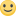 Bovenkant formulierUrsula Rosengart heeft Initiativgruppe-sv.de beoordeeld — 5 sterrenwer nicht Kämpft für einen besseren Verein für Deutsche Schäferhunde der überlässt den Mafiosis endgültig den ganzen Verein.Bovenkant formulierInitiativgruppe-sv.de So ist es, Ursula - Danke!Bernd Kensy heeft Initiativgruppe-sv.de beoordeeld — 5 sterrenWer nicht kämpft ,hat schon verloren................bin seit der Gründung in der Initiativgruppe ,hier braucht sich keiner zu profilieren und es wird sachlich auf Missstände hingewiesen. Vieleicht kommt das mal irgendwann beim SV Vorstand an !! Weiter so.Bovenkant formulierInitiativgruppe-sv.de Danke Bernd!Gerlinde Schultze heeft Initiativgruppe-sv.de beoordeeld — 5 sterrenIst zwar ein Kampf wie David gegen Goliath, aber weiter so, denn steter Tropfen höhlt den Stein.Bovenkant formulierKerstin Martini, Manfred Stark en Initiativgruppe-sv.de vinden dit leuk.Initiativgruppe-sv.de Danke Gerlinde!Rolf Blume heeft Initiativgruppe-sv.de beoordeeld — 5 sterrenDas Kind beim Namen nennen, transparent und sachlich! Immer im Dienst für eine gute Sache, den DSH. Doch die Wahrheit wird ungern gehört, und schon gar nicht danach gehandelt!Bovenkant formulierInitiativgruppe-sv.de Danke, Rolf!Therese Adams heeft Initiativgruppe-sv.de beoordeeld — 5 sterrenSachlich, kompetent, und Beharrlich an der Sache und immer das wohl des Schäferhundes im BlickBovenkant formulierInitiativgruppe-sv.de Danke Therese!Gremlin's Dsh heeft Initiativgruppe-sv.de beoordeeld — 1 sterSinn verfehlt, mittlerweile zur reinen Hetzjagd ohne richtige Recherche verkommen 🖓
Ein Stern ist eigentlich noch zuvielBovenkant formulierReinhard Mahnke heeft Initiativgruppe-sv.de beoordeeld — 5 sterrenEs ist gut das nicht alles so hingenommen wird.Bovenkant formulierInitiativgruppe-sv.de Danke, Reinhard MahnkeFreya Weschnitz heeft Initiativgruppe-sv.de beoordeeld — 5 sterrenIhr macht eine sehr gute Arbeit. Eine solche Gruppe ist im SV schon seit Jahrzehnten überfällig gewesenBovenkant formulierInitiativgruppe-sv.de Danke Freya!Uwe Schmidt heeft Initiativgruppe-sv.de beoordeeld — 5 sterrenmacht weiter so, am Ende siegt die Gerechtigkeit.Bovenkant formulierOnderkant formulierCarolin Stichel heeft Initiativgruppe-sv.de beoordeeld — 5 sterrenDanke für eure Arbeit und den unermüdlichen Einsatz, auch wenn es wohl leider aussichtslos ist...Bovenkant formulierInitiativgruppe-sv.de Danke CarolinKarl Rensor heeft Initiativgruppe-sv.de beoordeeld — 5 sterrenobwohl es eigentlich ein Kampf gegen Windmühlen ist macht Ihr trotzdem weiter deshalb 5 SternchenBovenkant formulierAnke Zerbst heeft Initiativgruppe-sv.de beoordeeld — 5 sterrenSolche Leute wie euch braucht es. Weitermachen! Lasst euch nicht unterkriegen!Bovenkant formulierInitiativgruppe-sv.de Danke!Onderkant formulierMax von Stephanitz heeft Initiativgruppe-sv.de beoordeeld — 5 sterrenSuper Gruppe - macht weiter so! Ich unterstütze Euch, wo ich kann!Bovenkant formulierBirgit Asel heeft Initiativgruppe-sv.de beoordeeld — 5 sterrenEndlich jemand der wenigstens versucht was zu verändernBovenkant formulierInitiativgruppe-sv.de Danke!Elke te Morsche heeft Initiativgruppe-sv.de beoordeeld — 5 sterrenEure Arbeit einfach spitze macht weiter so .Bovenkant formulierInitiativgruppe-sv.de Danke!28 juni om 13:50Silke Rünz heeft Initiativgruppe-sv.de beoordeeld — 2 sterrenEs war einmal eine Gruppe mit Sinn. Jetzt nur noch BlödsinnBovenkant formulierInitiativgruppe-sv.de Womit begründest Du das?Anke Zeebra Naja, nicht "nur Blödsinn", aber leider zu wenig Recherche und eher Hatz als faire Arbeit.Silke Rünz Ganz genau. Es muss was gegen diese Betrügereien getan werden. Aber das was hier abläuft ist Hexenjagd!
Sobal hier eine "verdächtige" Prüfung gepostet wird, verstehen das etliche hier als......
Da wird zu 100% betrogen!
Wenn dann doch alles ok war.....oder zb trotz Prüfungsaufsicht eine 3Tages Prüfung komplett durchgezogen wird.....wird es nicht geschrieben oder korrigiert.Anke Zeebra Ganz genau so sehe ich das auch Silke!Initiativgruppe-sv.de Wir haben noch nie eine "verdächtige" Prüfung benannt, sondern lediglich möglicherweise besonders "interessante" Prüfungen. Dass Ihr daraus ableitet, dort würde zu 100% betrogen oder anderen unterstellt, sie würden das so verstehen, ist Euer Problem. Wir können im Vorfeld nur dazu animieren, dass möglichst viele Zuschauer "interessante" Prüfungen besuchen. Nichts anderes tun wir. Daraus leiten wir keinerlei Verpflichtung ab, darüber zu berichten, ob es dort tatsächlich interessant oder eher langweilig war. Höchstens wenn wir anschließend Augenzeugenberichte zugeleitet bekommen, berichten wir darüber. Am meisten ärgern sich über unsere Berichte diejenigen, die ihre Kreise dadurch gestört fühlen.Anke Zeebra Oh glaub mir. Ich fühle mich dadurch in keinster Weise gestört. Einfach weil ich immer ehrlich meine Prüfungen mache. Aber sehr wohl ist die Prüfung die ihr als interessant bezeichnet direkt unter ein schlechtes Licht gestellt. Interessant ist hier nur ein anderes Wort für verdächtig. Bleibt ehrlich!Initiativgruppe-sv.de Ob es wirklich "interessant" wird können auch wir nicht im Voraus wissen. Bestimmte Richter sind grundsätzlich interessanter als andere und bestimmte TN auch. Aber meistens sind auch ehrliche TN dabei, die sich durch unsere Veröffentlichungen nicht verunsichern lassen sollten. Wichtig ist doch immer, dass Zuschauer hingehen, die nicht selbst DOxS haben und nachschauen können. Wenn es sich hinterher als langweilig erweisen sollte, ist doch niemandem geschadet. Die Vereinsküche sollte sich über jeden Zuschauer freuen, egal, was der ansonsten erwartet hat.Silke Rünz Das wäre ja auch so ok Ini. Aber viele von denen, die hier mitlesen und kommentieren, tun so, als würde bei jeder hier aufgezeigten Prüfung betrogen werden. 
Denn wenn zb wie im Dümmer Park eine Prüfungsaufsicht da war, obwohl ihr geschrieben habt, das keine da gewesen wäre....nur deshalb habe man die Mehrtagesprüfung durchgezogen, berichtigt ihr euer Schreiben nicht. Ich muss mir dann hier sogar noch unterstellen lassen, nur weil ich auch schon mal hunderte km fahre für bei Bekannten eine Prüfung mitzumachen, das ich auch so eine Betrügerin wäre.
Selbst da schreitet ihr nicht ein! In der heutigen Zeit ist es gar nicht so ungewöhnlich, das man bei guten Freunden teilnimmt. Auch wenn zb ich dafür 580km fahren muss. Oder wie im aktuellen Fall mit den aberkannten Prüfungen......es gibt nunmal Rechtswege. Die können auch die da gestarteten Teilnehmer für sich nutzen! Und in Deutschland gilt nunmal die Unschuldsvermutung! Da darf auch der SV nicht anders handeln. Ich denke das die Teilnehmer Widerspruch eingelegt haben. Und solange nicht das Gegenteil bewiesen ist.....bis zur Rechtssprechung, bleiben die AKZ erstmal anerkannt. Demnach kann man auf Schau und Körung gehen. Halt unter Vorbehalt! Sollte die Prüfung aberkannt werden, ist halt alles erworbene ungültig.
Und wenn ich mir dann so manche Hasserfüllten Kommentare durchlese......schlimm! Das ist Hexenjagd!Initiativgruppe-sv.de Wir geben keine hasserfüllten Kommentare ab, für andere Kommentare sind wir nicht verantwortlich, auch für Deine nicht! Die Dachwiger Prüfungen SIND laut DOxS aberkannt, sonst wären sie gelb (in Bearbeitung oder unklar). Und wenn sie aberkannt sind, dürfen keine Folgeprüfungen anerkannt oder sogar keine Meldung zugelassen werden. Wenn da nicht korrekt gehandelt wird, können wir das auch benennen.…/…WEITER SO! Initiativgruppe SV rules!!Ihr bekommt von mir ebenfalls 5 Sterne!!Steter Tropfen höhlt den Stein!Ut aliquid fiat! Damit sich etwas ändert!Mit sportlichen Grüssen,Jan DemeyereB-8570 Vichte